Отчет по реализации республиканской целевой программы «Патриотическое воспитание граждан в Республике Дагестан» в МКОУ «Сюгютская СОШ» им М. Митарова 2021 год. (3 квартал)Зам.дир. по ВР:                                                                                                        Курбанов А.Э.Наименование мероприятияСодержание мероприятияЦели проведенияКонтингент участниковПриглашенные лицаДата проведенияОбщешкольное мероприятие, посвященное Дню Единства Народа ДагестанаЛитературно музыкальная композиция «Дагестан – наш край родной»Формировать у учащихся чувства патриотизма и любви к своей малой родине.5-11-е кл.Учитель истории ДагестанаКТНДЗам.дир по ВР14.09.Цикл классных часов и мероприятий, посвященных   Дню единства народов Дагестана.Конкурс рисунков «Дагестан – наш край родной». Мероприятие    « Дагестанцы- герои России»На классных часах и мероприятиях учителя  рассказывали о празднике, о Дружбе Народа Дагестана, о традициях и обычаях дагестанских народов. Учащиеся читали стихи, пели песни на разных языках. Формировать у учащихся чувства патриотизма и любви к своей малой родине. И к её народам.1-11 кл..3-8 кл5-11-е кл.Зам. дир по ВР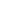 Уч. истории , Ст. пионервожатаяС 10 по 14.0920.09Цикл классных часов «Дагестан - наш дом родной»На классных часах учителя открыли перед учащимися всю красоту родного края – горы, море, рассказала о многочисленных национальностях, которые проживают в Дагестане и о их многовековой дружбе.Воспитание любви к малой Родине и к ее народам1-4 кл.РодителиДиректор ДКсентябрьЦикл  классных часов «Очаг мой – родной Дагестан». .Общешкольное мероприятие, посвященное Дню Единства Народа ДагестанаНа классных часах  были рассмотрены вопросы:-национальности в Дагестане-дружба в Дагестане-традиции и обычаи-исторические фактыУчащиеся показали сценки, пели песни, рассказывали стихи о Дагестане.Литературно музыкальная композиция «Дагестан – наш край родной»Формирование и развитие чувства патриотизма, обоснование необходимости мирного сосуществования людей разных национальностей и религиозных конфессий, воспитание нравственности.Формировать у учащихся чувства патриотизма и любви к своей малой родине.5-8 кл5-11клЗам.дир.по ВРУч.истории, уч. КТНДУчитель истории ДагестанаКТНДЗам.дир по ВРДиректор ДКСентябрьсентябрь